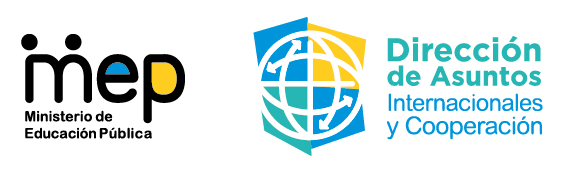 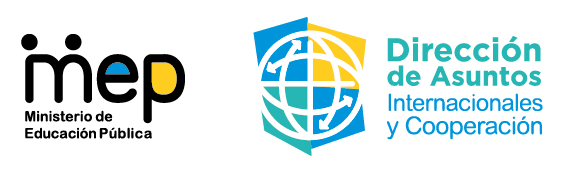 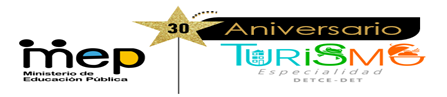 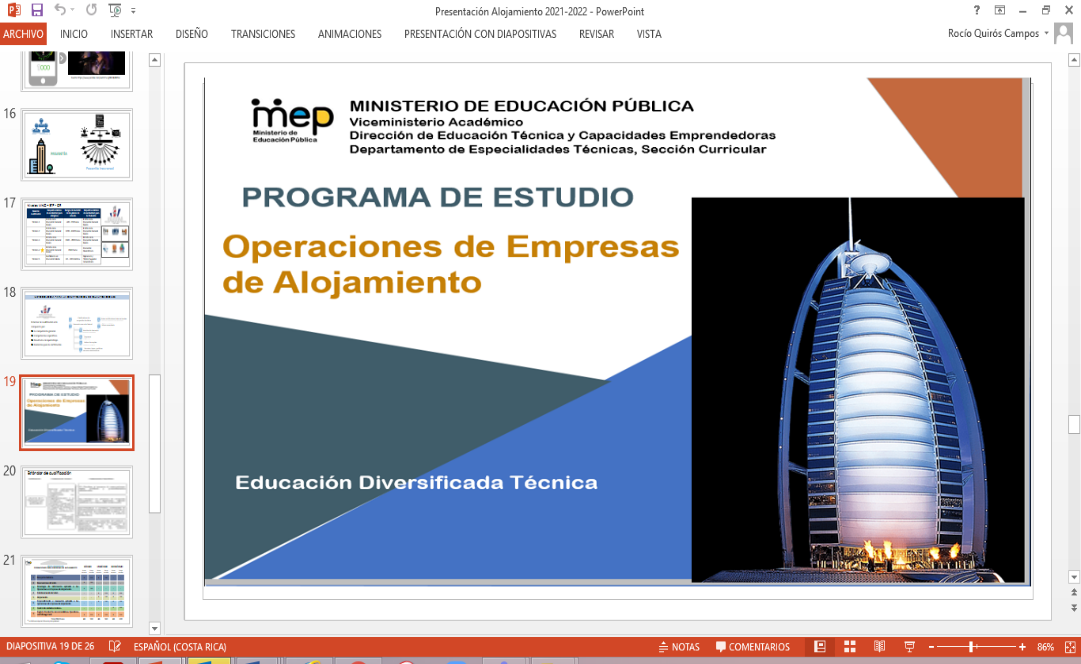 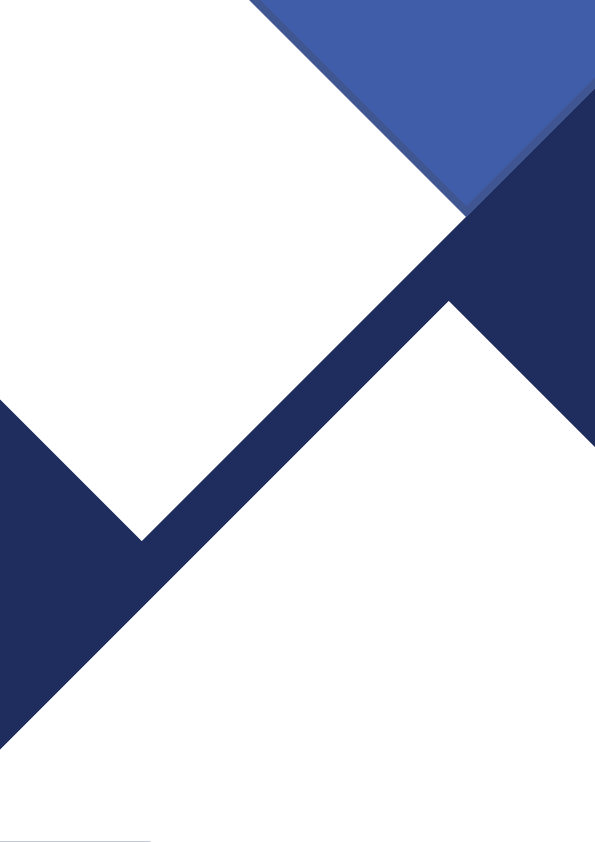 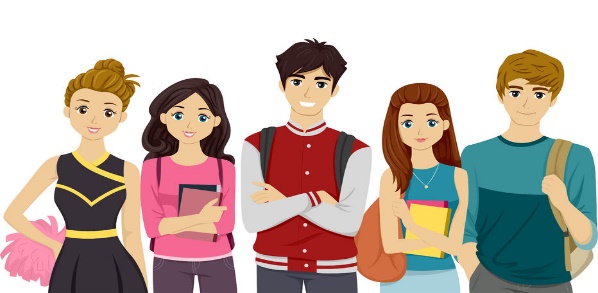      DATOS DEL ESTUDIANTENombre del estudiante:	Cédula:	Teléfono:	Número de póliza:	Correo electrónico:	Lugar de residencia:	Persona de contacto en caso de emergencia:	Nivel: Décimo (   )          Undécimo (   )          Duodécimo (   ).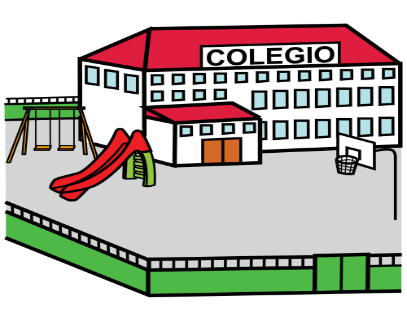      DATOS DEL CENTRO EDUCATIVOCentro educativo:	Teléfono:	Correo:	Especialidad:	Información del portafolio de evidenciasFigura 1. Información general. 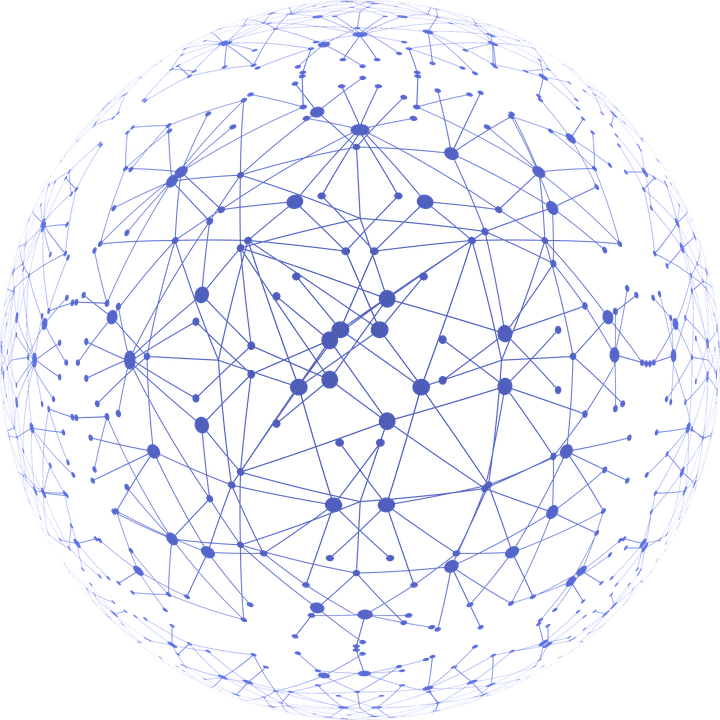 Fuente: Elaboración propia DETCE, 2021.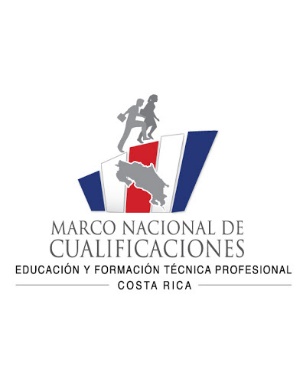 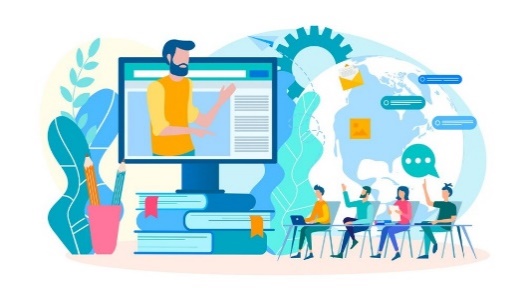 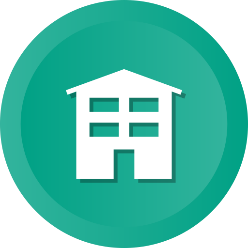 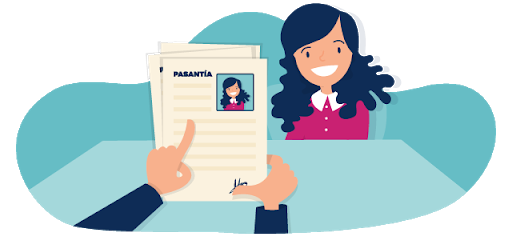 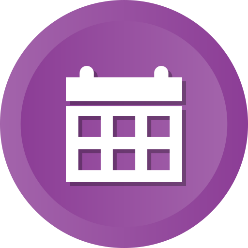 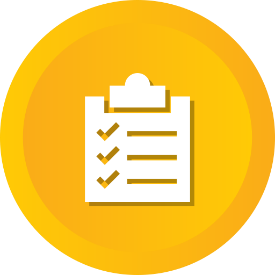 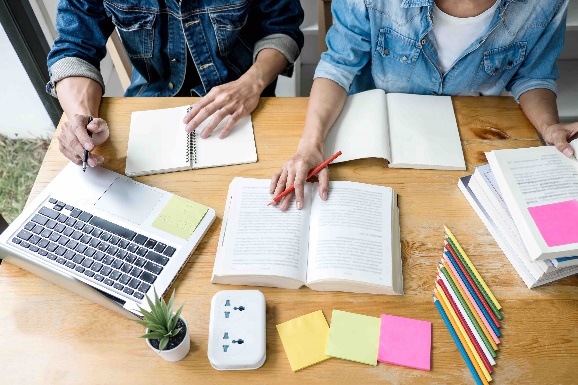 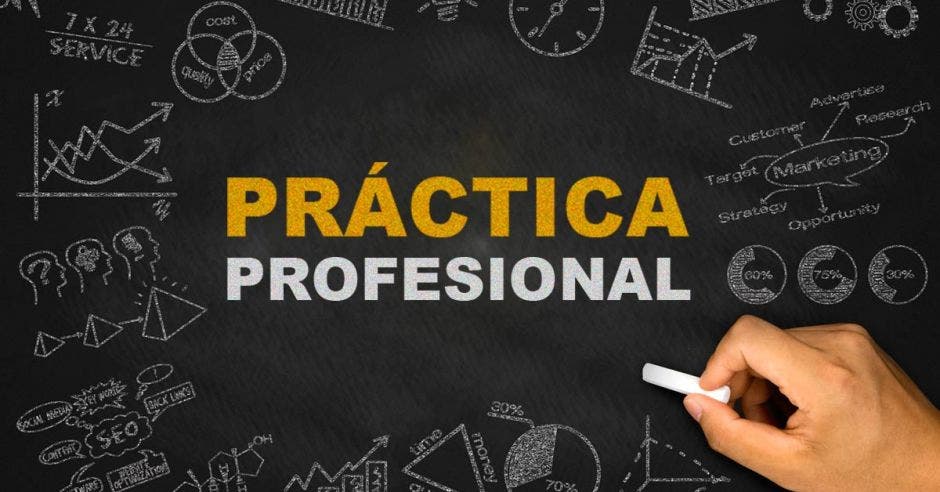 REGISTRO DE EVIDENCIASDEL PROCESO DE MEDIACIÓN PEDAGÓGICA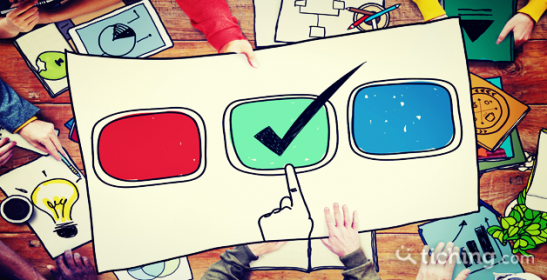 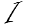 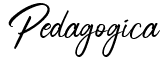 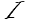 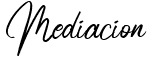 Niveles de logro: 1= No logrado, 2= En proceso, 3= Logrado.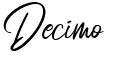 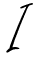 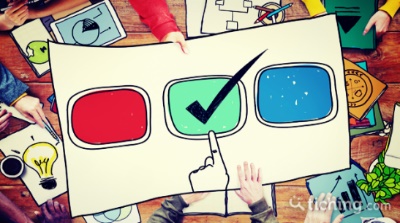 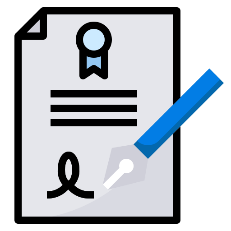 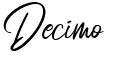 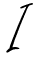 Niveles de logro: 1= No logrado, 2= En proceso, 3= Logrado.     EVIDENCIAS DIGITALIZADAS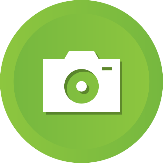 Niveles de logro: 1= No logrado, 2= En proceso, 3= Logrado.     EVIDENCIAS DIGITALIZADASNiveles de logro: 1= No logrado, 2= En proceso, 3= Logrado.     EVIDENCIAS DIGITALIZADASNiveles de logro: 1= No logrado, 2= En proceso, 3= Logrado.Niveles de logro: 1= No logrado, 2= En proceso, 3= Logrado.     EVIDENCIAS DIGITALIZADASNiveles de logro: 1= No logrado, 2= En proceso, 3= Logrado.     EVIDENCIAS DIGITALIZADASNiveles de logro: 1= No logrado, 2= En proceso, 3= Logrado.     EVIDENCIAS DIGITALIZADASNiveles de logro: 1= No logrado, 2= En proceso, 3= Logrado.     EVIDENCIAS DIGITALIZADASNiveles de logro: 1= No logrado, 2= En proceso, 3= Logrado.     EVIDENCIAS DIGITALIZADAStenth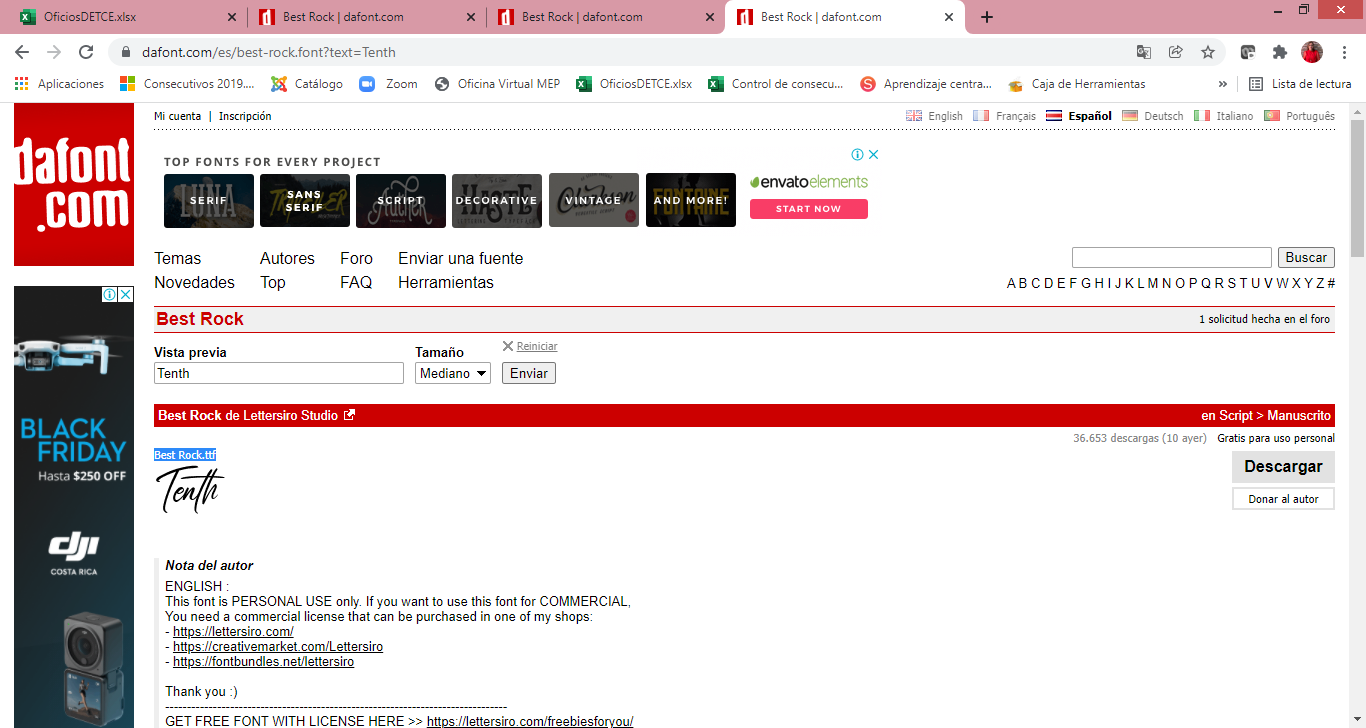 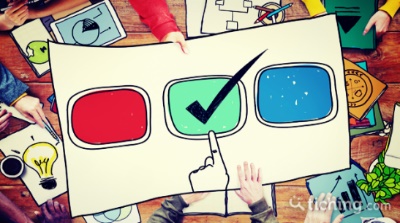 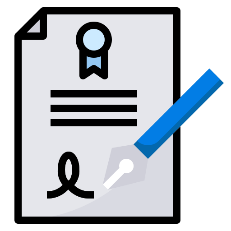 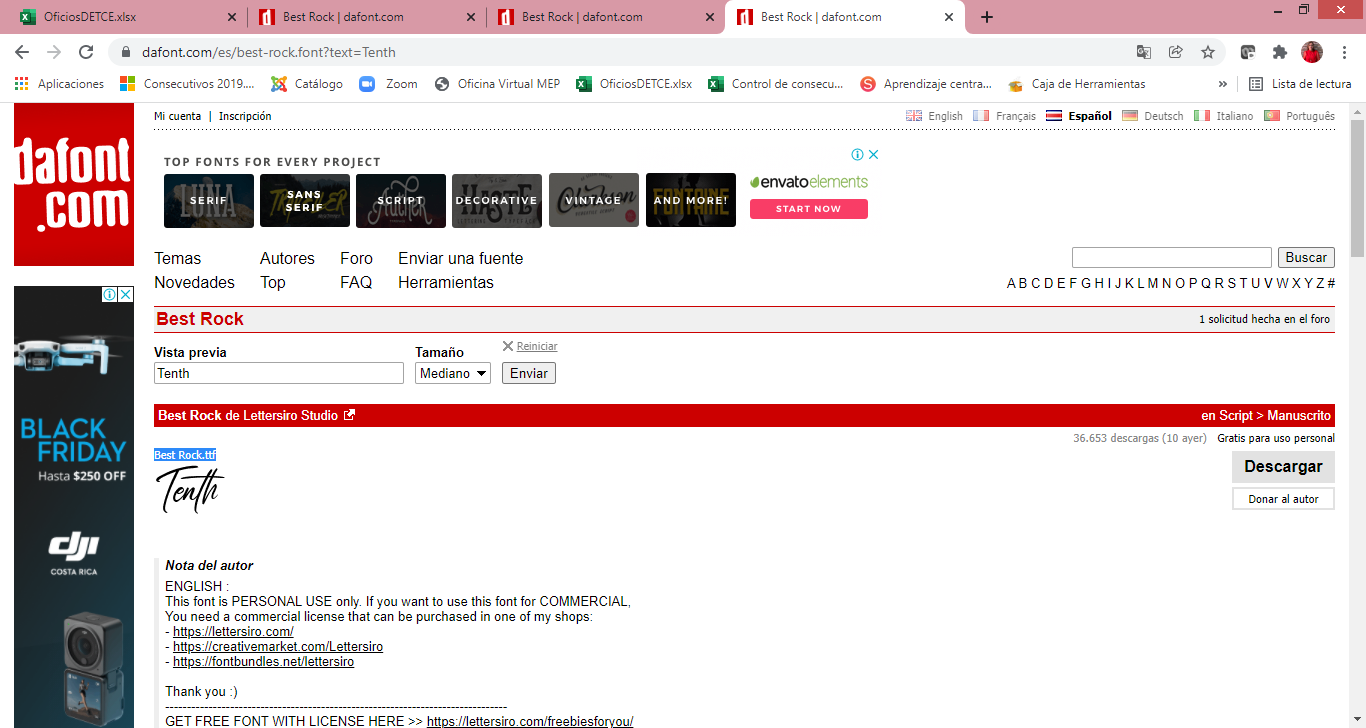 Achievement Level:  1= Not yet achieved 2=In Process, 3= Achieved.DIGITAL LANGUAGE EVIDENCES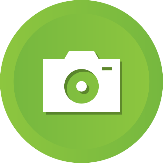 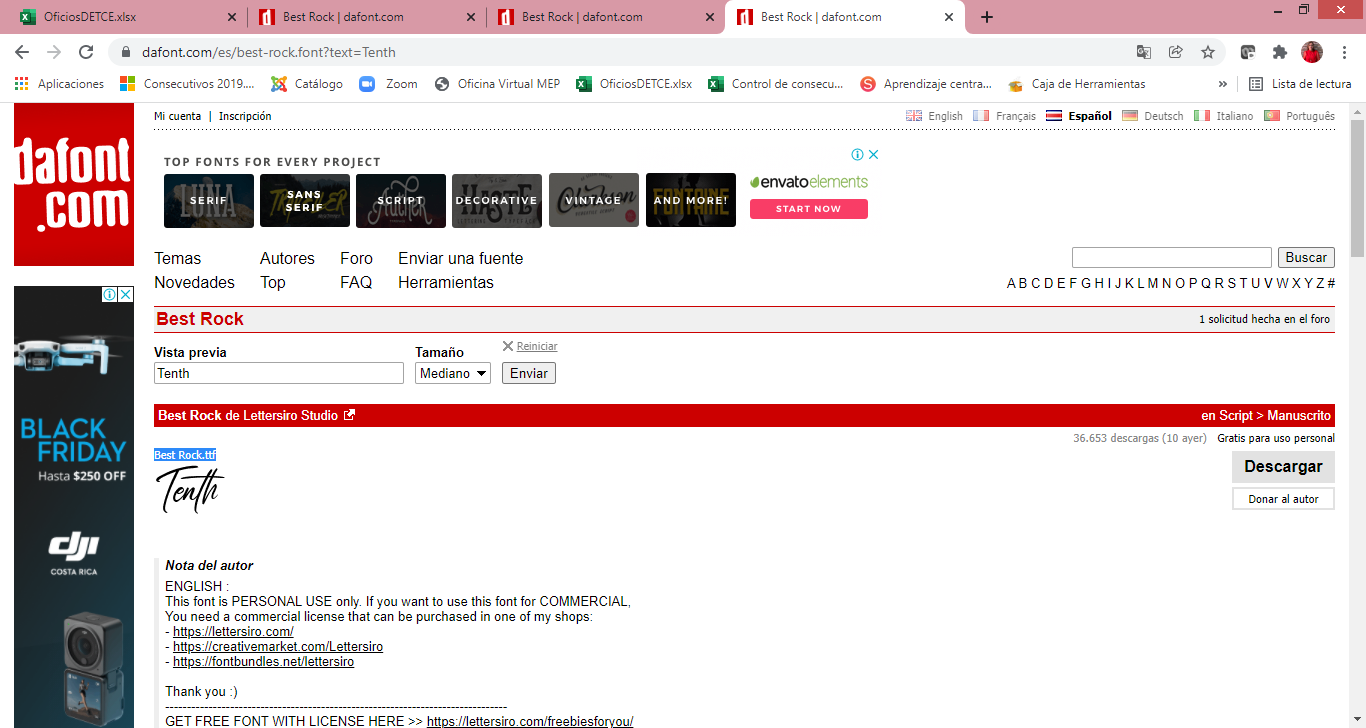 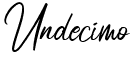 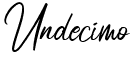 Niveles de logro: 1= No logrado, 2= En proceso, 3= Logrado.     EVIDENCIAS DIGITALIZADASNiveles de logro: 1= No logrado, 2= En proceso, 3= Logrado.     EVIDENCIAS DIGITALIZADAS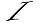 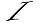 Niveles de logro: 1= No logrado, 2= En proceso, 3= Logrado.     EVIDENCIAS DIGITALIZADASNiveles de logro: 1= No logrado, 2= En proceso, 3= Logrado.      EVIDENCIAS DIGITALIZADASNiveles de logro: 1= No logrado, 2= En proceso, 3= Logrado.     EVIDENCIAS DIGITALIZADASNiveles de logro: 1= No logrado, 2= En proceso, 3= Logrado.     EVIDENCIAS DIGITALIZADASNiveles de logro: 1= No logrado, 2= En proceso, 3= Logrado.      EVIDENCIAS DIGITALIZADASNiveles de logro: 1= No logrado, 2= En proceso, 3= Logrado.     EVIDENCIAS DIGITALIZADASNiveles de logro: 1= No logrado, 2= En proceso, 3= Logrado.     EVIDENCIAS DIGITALIZADASNiveles de logro: 1= No logrado, 2= En proceso, 3= Logrado.     EVIDENCIAS DIGITALIZADAS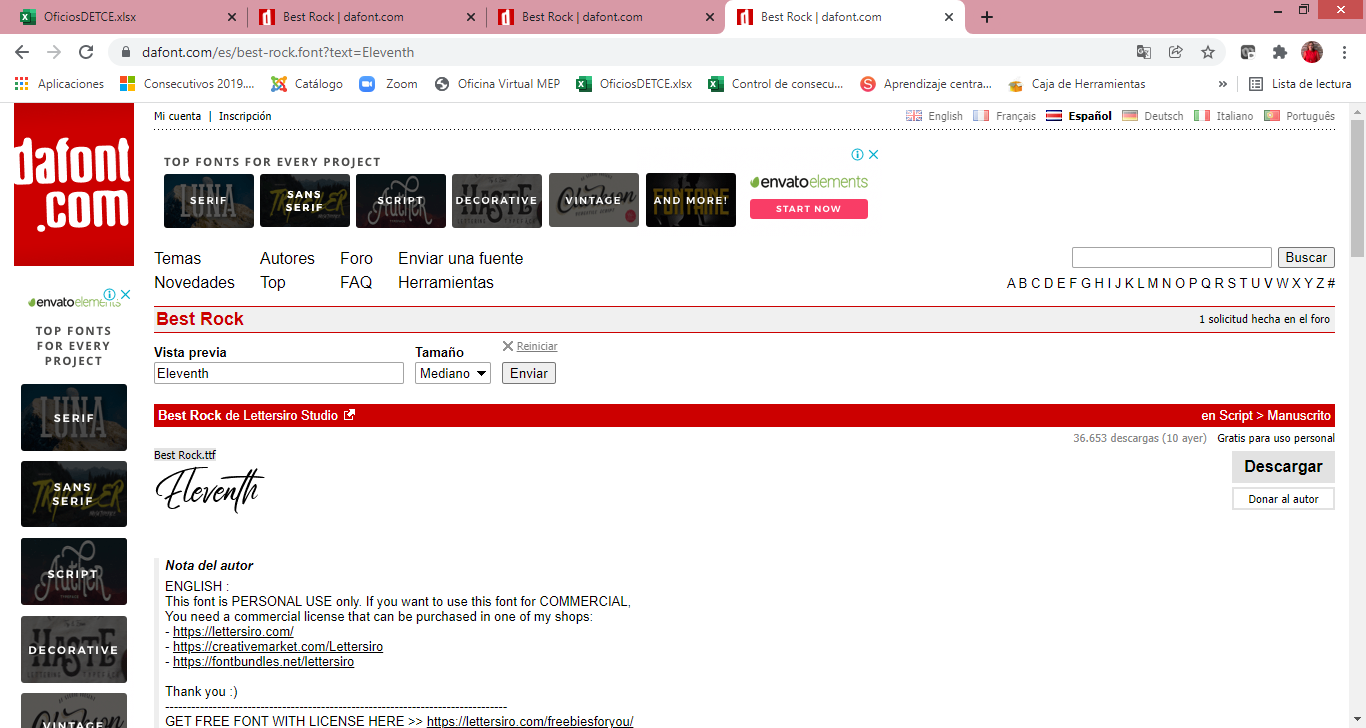 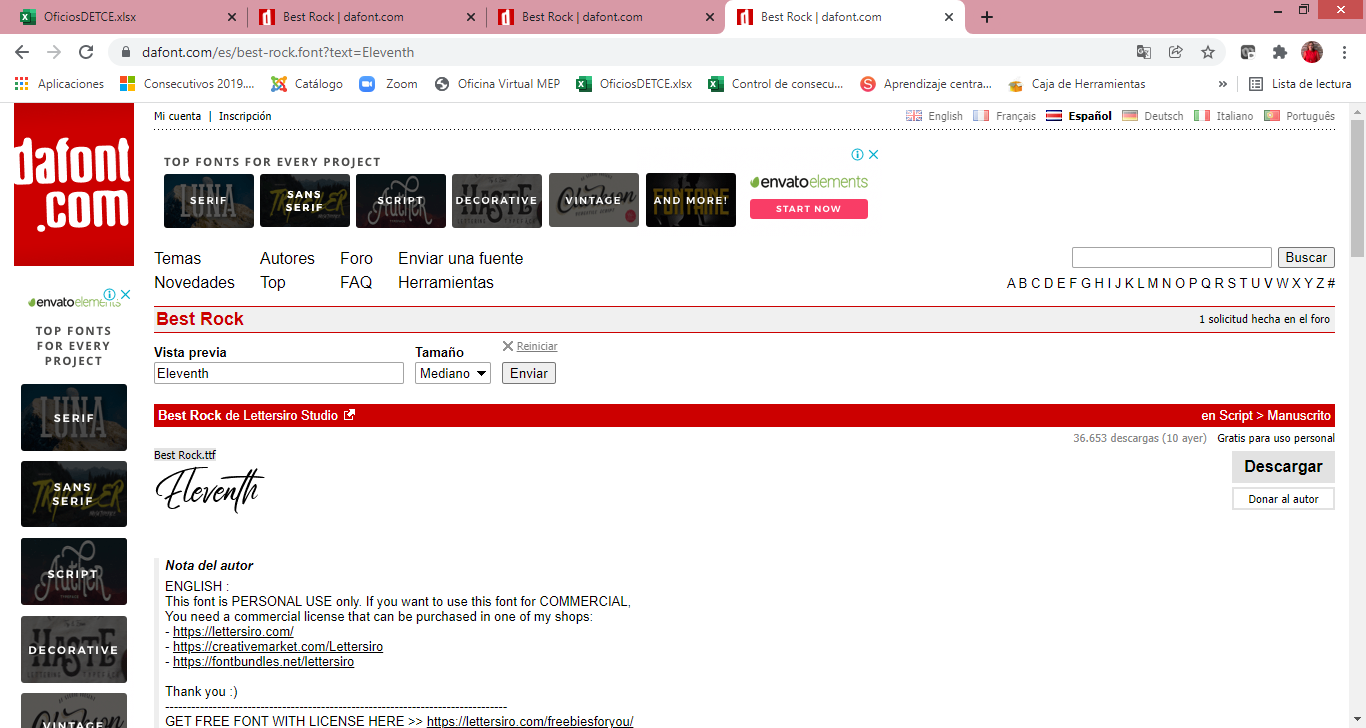 Achievement Level:  1= Not yet achieved 2=In Process, 3= Achieved. DIGITAL LANGUAGE EVIDENCES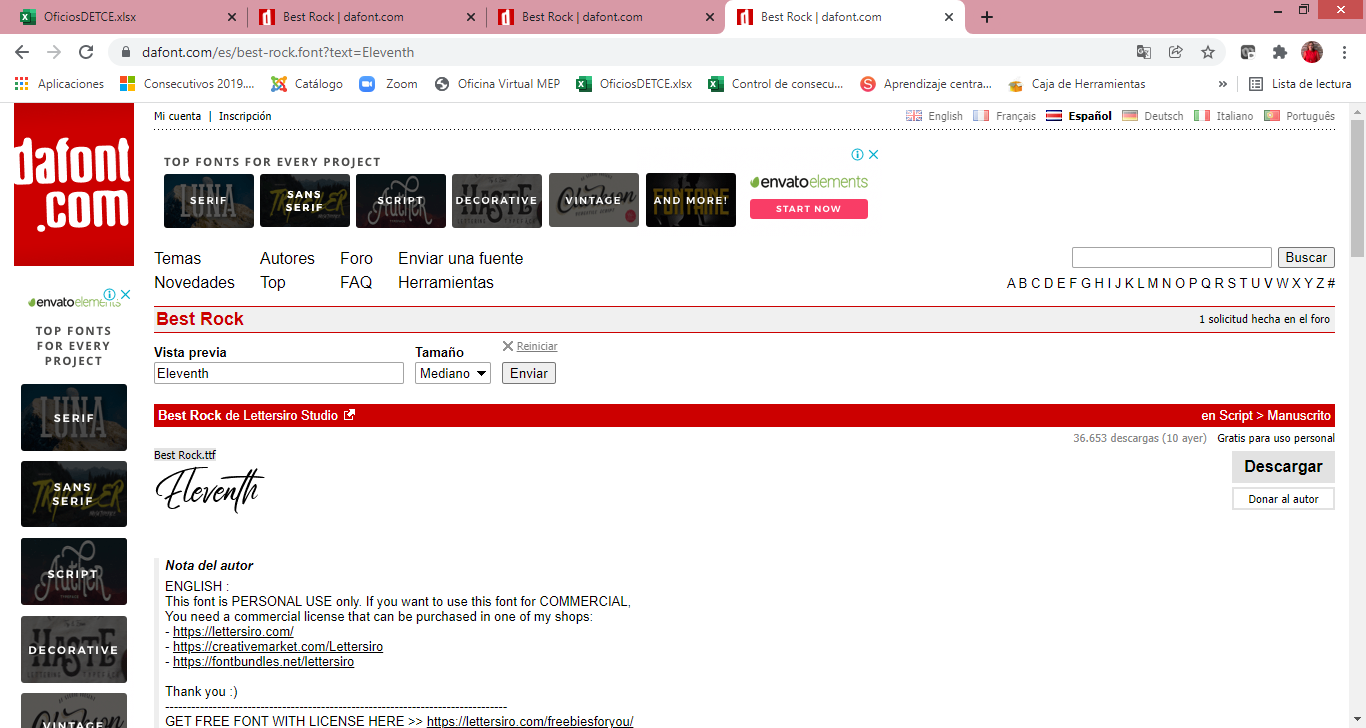 Niveles de logro: 1= No logrado, 2= En proceso, 3= Logrado. 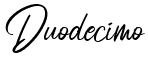 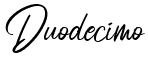 Niveles de logro: 1= No logrado, 2= En proceso, 3= Logrado.      EVIDENCIAS DIGITALIZADASNiveles de logro: 1= No logrado, 2= En proceso, 3= Logrado.     EVIDENCIAS DIGITALIZADASNiveles de logro: 1= No logrado, 2= En proceso, 3= Logrado.     EVIDENCIAS DIGITALIZADASNiveles de logro: 1= No logrado, 2= En proceso, 3= Logrado.     EVIDENCIAS DIGITALIZADASNiveles de logro: 1= No logrado, 2= En proceso, 3= Logrado.     EVIDENCIAS DIGITALIZADASNiveles de logro: 1= No logrado, 2= En proceso, 3= Logrado.     EVIDENCIAS DIGITALIZADAS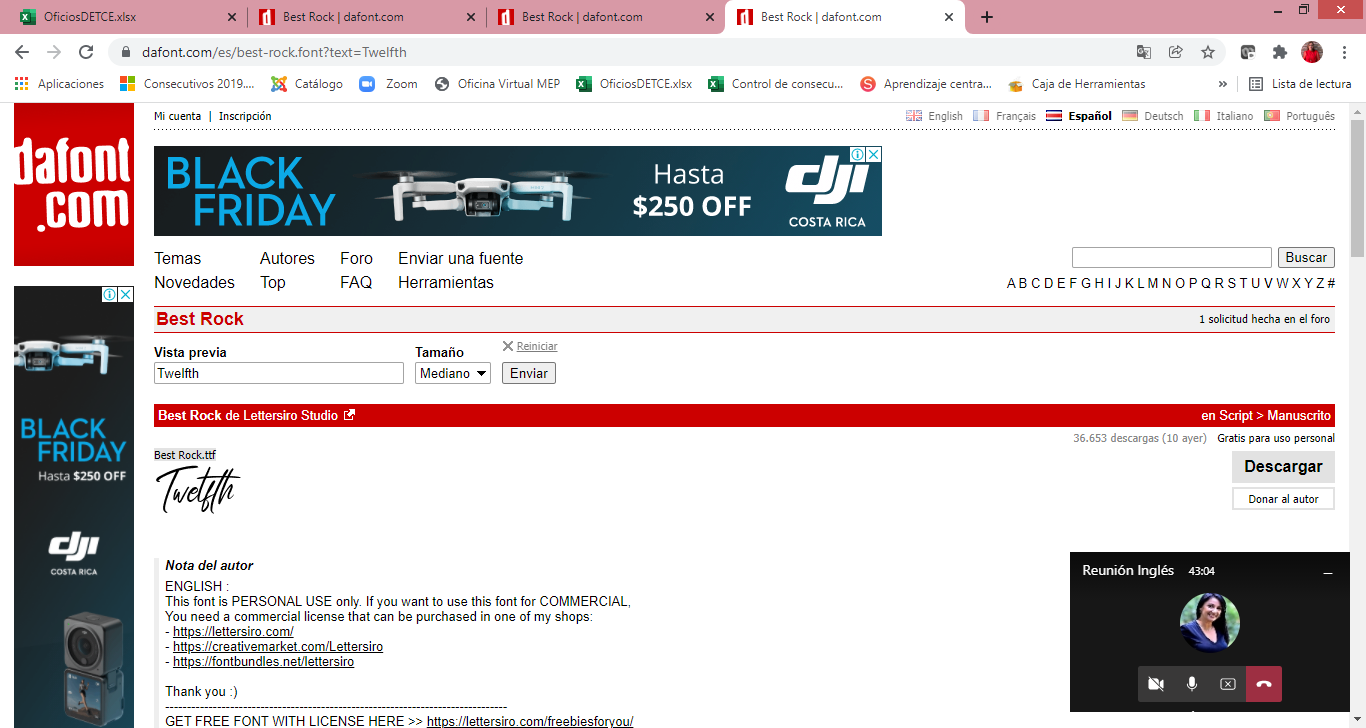 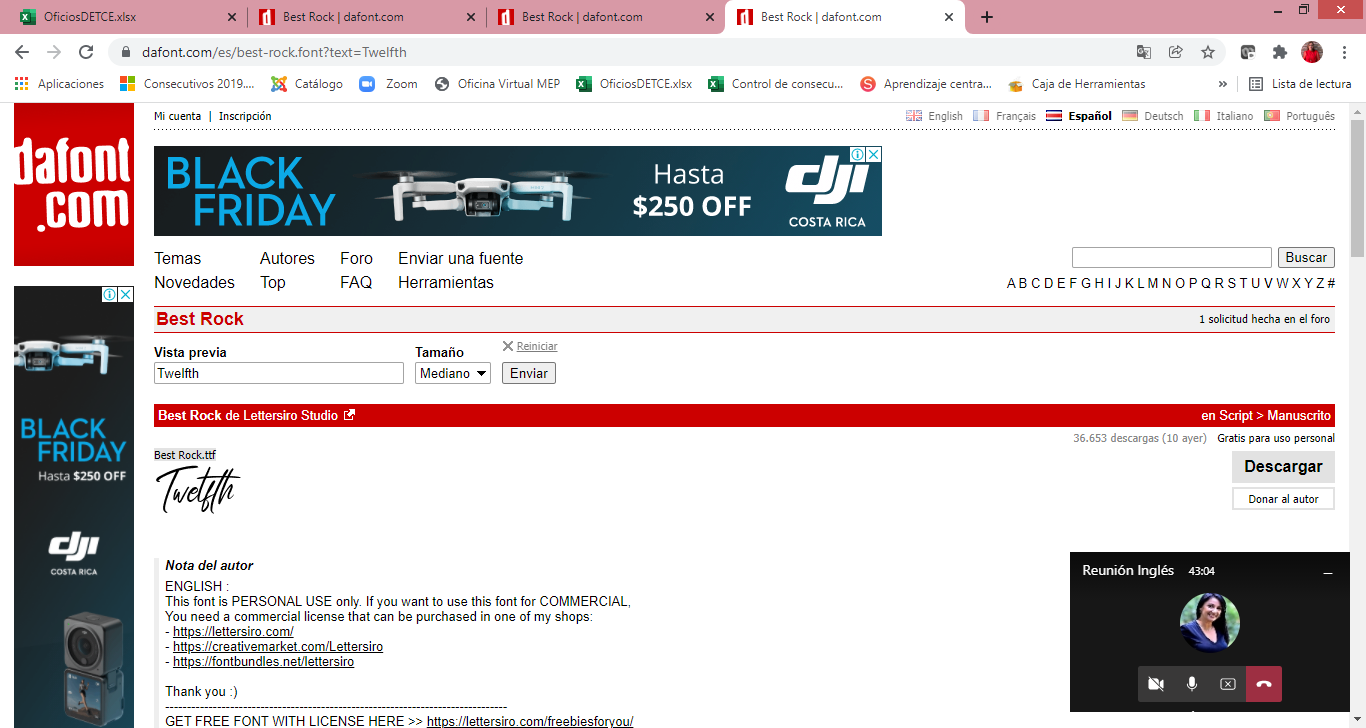 Achievement Level:  1= Not yet achieved 2=In Process, 3= Achieved. 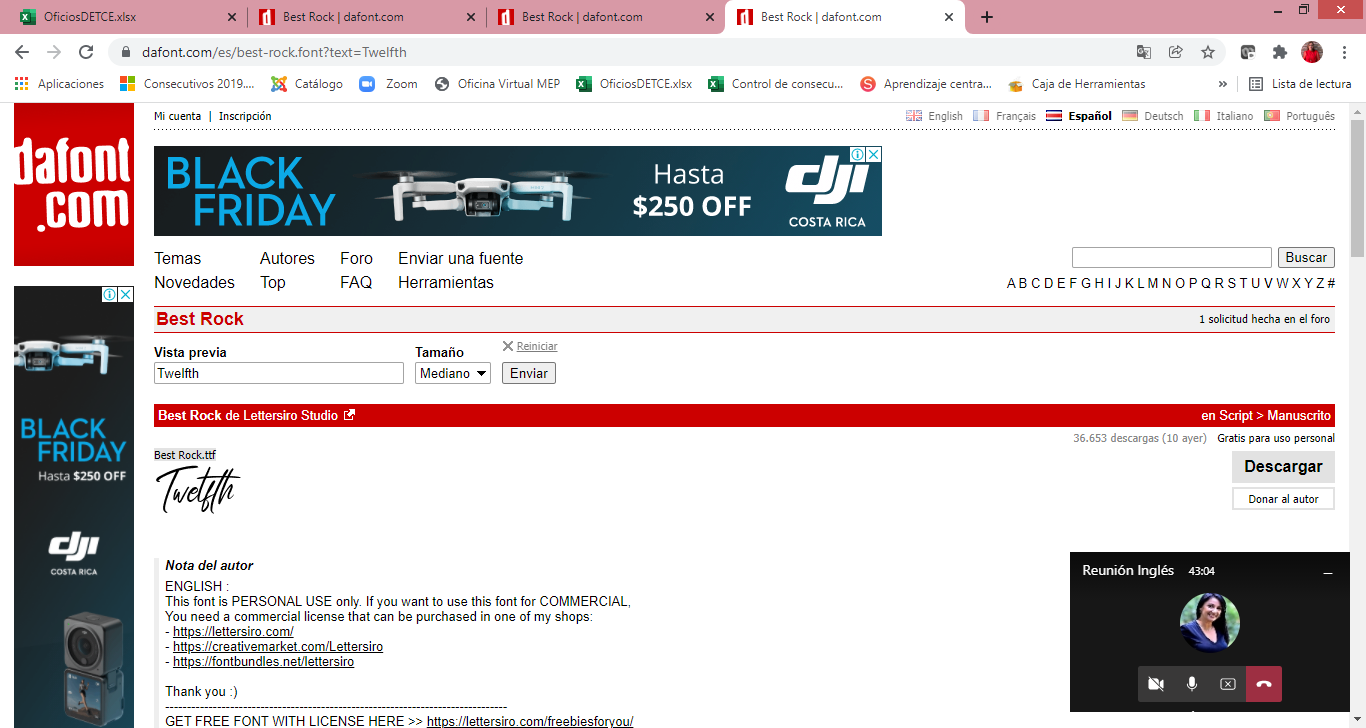      DIGITAL LANGUAGE EVIDENCESREGISTRO DE ACTIVIDADES PRÁCTICA PROFESIONAL Realizadas por el estudiante y avalado por la persona responsable de la empresa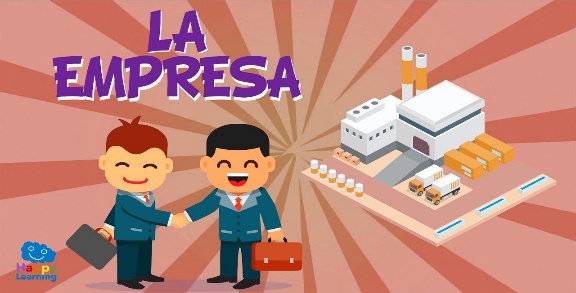 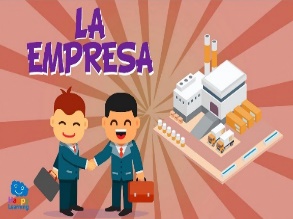 Niveles de logro: 1= No logrado, 2= En proceso, 3= Logrado.OBSERVACIONES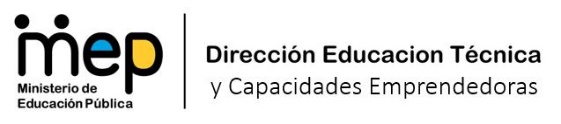 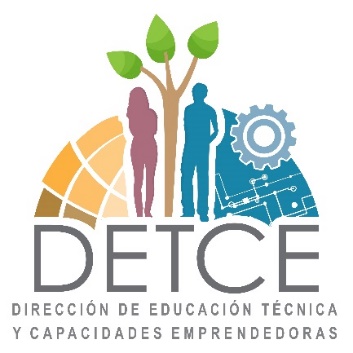 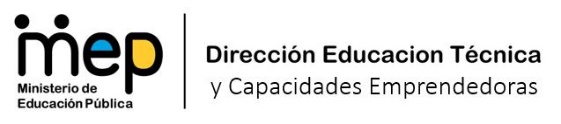 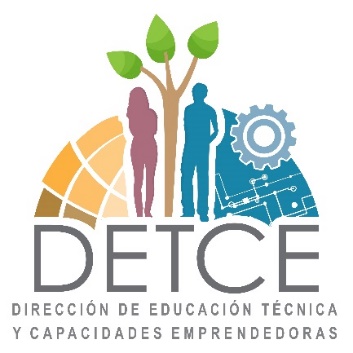 Competencia generalCompetencias específicasEjecutar operaciones en los servicios de alojamiento, considerando las políticas organizacionales y la normativa vigente, coordinando con personal cualificado y supervisando procesos y equipos de trabajo de manera ética a nivel personal, profesional y labora, comunicándose en forma respetuosa, asertiva y propositiva, con los niveles jerárquicos de la organización.CE1 Realizar el proceso de reservaciones, según políticas y procedimientos establecidos.Ejecutar operaciones en los servicios de alojamiento, considerando las políticas organizacionales y la normativa vigente, coordinando con personal cualificado y supervisando procesos y equipos de trabajo de manera ética a nivel personal, profesional y labora, comunicándose en forma respetuosa, asertiva y propositiva, con los niveles jerárquicos de la organización.CE2 Realizar los procesos de recepción cumpliendo con legislación vigente, políticas y procedimientos establecidos.Ejecutar operaciones en los servicios de alojamiento, considerando las políticas organizacionales y la normativa vigente, coordinando con personal cualificado y supervisando procesos y equipos de trabajo de manera ética a nivel personal, profesional y labora, comunicándose en forma respetuosa, asertiva y propositiva, con los niveles jerárquicos de la organización.CE3 Planificar y coordinar actividades de entretenimiento, lúdicas y físico- recreativas en empresas de alojamiento, con base en los requerimientos y políticas establecidas.Ejecutar operaciones en los servicios de alojamiento, considerando las políticas organizacionales y la normativa vigente, coordinando con personal cualificado y supervisando procesos y equipos de trabajo de manera ética a nivel personal, profesional y labora, comunicándose en forma respetuosa, asertiva y propositiva, con los niveles jerárquicos de la organización.CE4 Implementar controles de calidad y sistemas de organización de cuartos en las diferentes áreas de la empresa de alojamiento, según las políticas  organizacionales y las normas internacionales.Nombre de la empresa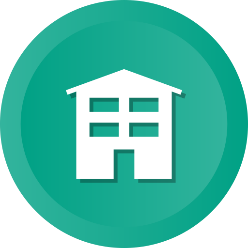 Propósito                          de la gira o visitaFecha inicio/finalFecha inicio/finalFirma y sello empresa(Hotel de la localidad).Realizar el proceso de reservaciones, según políticas y procedimientos establecidos.(Hotel de la localidad o aledaño).Realizar los procesos de recepción cumpliendo con legislación vigente, políticas y procedimientos establecidos.(Hotel de la localidad o aledaño).Planificar y coordinar actividades de entretenimiento, lúdicas y físico- recreativas en empresas de alojamiento, con base en los requerimientos y políticas establecidas.(Hotel de la localidad o aledaño de muy alta calidad).Implementar controles de calidad y sistemas de organización de cuartos en las diferentes áreas de la empresa de alojamiento, según las políticas  organizacionales y las normas internacionales.Nombre de la empresaPropósito                          de la gira o visitaFecha inicio/finalFecha inicio/finalFirma y sello empresaNombre de la empresaPropósito de la pasantíaFecha inicioFecha finalFirma y sello empresaTipo hotelera:Realizar el proceso de reservaciones, según políticas y procedimientos establecidos.Tipo hotelera:Realizar los procesos de recepción cumpliendo con legislación vigente, políticas y procedimientos establecidos.Tipo hotelera:Planificar y coordinar actividades de entretenimiento, lúdicas y físico- recreativas en empresas de alojamiento, con base en los requerimientos y políticas establecidas.Tipo hotelera de alto estándar:Implementar controles de calidad y sistemas de organización de cuartos en las diferentes áreas de la empresa de alojamiento, según las políticas  organizacionales y las normas internacionales.Fecha inicioFecha finalNombre de la actividad Tipo de actividad (Participación, Aprovechamiento, Asistencia)Número de horasNombre de la empresa o entidadFecha inicioFecha finalNombre de la actividad Tipo de actividad (Participación, Aprovechamiento, Asistencia)Número de horasNombre de la empresa o entidadFecha inicioFecha finalNombre de la empresaFirma y sello empresaSubárea:                                                                                                                                   Nivel: Décimo Subárea:                                                                                                                                   Nivel: Décimo Subárea:                                                                                                                                   Nivel: Décimo Subárea:                                                                                                                                   Nivel: Décimo Subárea:                                                                                                                                   Nivel: Décimo Subárea:                                                                                                                                   Nivel: Décimo Subárea:                                                                                                                                   Nivel: Décimo Subárea:                                                                                                                                   Nivel: Décimo Subárea:                                                                                                                                   Nivel: Décimo Subárea:                                                                                                                                   Nivel: Décimo Subárea:                                                                                                                                   Nivel: Décimo Subárea:                                                                                                                                   Nivel: Décimo Unidad de estudioEvidencias FechaNiveles de logroNiveles de logroNiveles de logroNiveles de logroNiveles de logroFirma docente11223Subárea: Recepción hotelera                                                                                                           Nivel: DécimoSubárea: Recepción hotelera                                                                                                           Nivel: DécimoSubárea: Recepción hotelera                                                                                                           Nivel: DécimoSubárea: Recepción hotelera                                                                                                           Nivel: DécimoSubárea: Recepción hotelera                                                                                                           Nivel: DécimoSubárea: Recepción hotelera                                                                                                           Nivel: DécimoSubárea: Recepción hotelera                                                                                                           Nivel: DécimoSubárea: Recepción hotelera                                                                                                           Nivel: DécimoSubárea: Recepción hotelera                                                                                                           Nivel: DécimoSubárea: Recepción hotelera                                                                                                           Nivel: DécimoSubárea: Recepción hotelera                                                                                                           Nivel: DécimoSubárea: Recepción hotelera                                                                                                           Nivel: DécimoUnidad de estudioEvidencias FechaNiveles de logroNiveles de logroNiveles de logroNiveles de logroNiveles de logroFirma docente11223Recepción de hotel.                                                                                                        Recepción de hotel.                                                                                                        Subárea: Recepción hotelera.                                                                                                          Nivel: Décimo Subárea: Recepción hotelera.                                                                                                          Nivel: Décimo Subárea: Recepción hotelera.                                                                                                          Nivel: Décimo Subárea: Recepción hotelera.                                                                                                          Nivel: Décimo Subárea: Recepción hotelera.                                                                                                          Nivel: Décimo Subárea: Recepción hotelera.                                                                                                          Nivel: Décimo Subárea: Recepción hotelera.                                                                                                          Nivel: Décimo Subárea: Recepción hotelera.                                                                                                          Nivel: Décimo Subárea: Recepción hotelera.                                                                                                          Nivel: Décimo Subárea: Recepción hotelera.                                                                                                          Nivel: Décimo Subárea: Recepción hotelera.                                                                                                          Nivel: Décimo Subárea: Recepción hotelera.                                                                                                          Nivel: Décimo Unidad de estudioEvidencias FechaNiveles de logroNiveles de logroNiveles de logroNiveles de logroNiveles de logroFirma docente11223Embalaje de equipaje en hoteles.                                                                                                                  Embalaje de equipaje en hoteles.                                                                                                                  Embalaje de equipaje en hoteles.                                                                                                                  Subárea:  Recepción hotelera                                                                                                                              Nivel: DécimoSubárea:  Recepción hotelera                                                                                                                              Nivel: DécimoSubárea:  Recepción hotelera                                                                                                                              Nivel: DécimoSubárea:  Recepción hotelera                                                                                                                              Nivel: DécimoSubárea:  Recepción hotelera                                                                                                                              Nivel: DécimoSubárea:  Recepción hotelera                                                                                                                              Nivel: DécimoSubárea:  Recepción hotelera                                                                                                                              Nivel: DécimoSubárea:  Recepción hotelera                                                                                                                              Nivel: DécimoSubárea:  Recepción hotelera                                                                                                                              Nivel: DécimoSubárea:  Recepción hotelera                                                                                                                              Nivel: DécimoSubárea:  Recepción hotelera                                                                                                                              Nivel: DécimoSubárea:  Recepción hotelera                                                                                                                              Nivel: DécimoUnidad de estudioEvidencias FechaNiveles de logroNiveles de logroNiveles de logroNiveles de logroNiveles de logroFirma docente11223Operaciones de caja en hoteles.Operaciones de caja en hoteles.Operaciones de caja en hoteles.Operaciones de caja en hoteles.Subárea:  Reservaciones de hotel                                                                                                                              Nivel: DécimoSubárea:  Reservaciones de hotel                                                                                                                              Nivel: DécimoSubárea:  Reservaciones de hotel                                                                                                                              Nivel: DécimoSubárea:  Reservaciones de hotel                                                                                                                              Nivel: DécimoSubárea:  Reservaciones de hotel                                                                                                                              Nivel: DécimoSubárea:  Reservaciones de hotel                                                                                                                              Nivel: DécimoSubárea:  Reservaciones de hotel                                                                                                                              Nivel: DécimoSubárea:  Reservaciones de hotel                                                                                                                              Nivel: DécimoSubárea:  Reservaciones de hotel                                                                                                                              Nivel: DécimoSubárea:  Reservaciones de hotel                                                                                                                              Nivel: DécimoSubárea:  Reservaciones de hotel                                                                                                                              Nivel: DécimoSubárea:  Reservaciones de hotel                                                                                                                              Nivel: DécimoUnidad de estudioEvidencias FechaNiveles de logroNiveles de logroNiveles de logroNiveles de logroNiveles de logroFirma docente11223Promoción de servicios complementarios en hoteles (Concierge).Promoción de servicios complementarios en hoteles (Concierge).Promoción de servicios complementarios en hoteles (Concierge).Promoción de servicios complementarios en hoteles (Concierge).Promoción de servicios complementarios en hoteles (Concierge).Subárea:  Reservaciones de hotel                                                                                                                          Nivel: DécimoSubárea:  Reservaciones de hotel                                                                                                                          Nivel: DécimoSubárea:  Reservaciones de hotel                                                                                                                          Nivel: DécimoSubárea:  Reservaciones de hotel                                                                                                                          Nivel: DécimoSubárea:  Reservaciones de hotel                                                                                                                          Nivel: DécimoSubárea:  Reservaciones de hotel                                                                                                                          Nivel: DécimoSubárea:  Reservaciones de hotel                                                                                                                          Nivel: DécimoSubárea:  Reservaciones de hotel                                                                                                                          Nivel: DécimoSubárea:  Reservaciones de hotel                                                                                                                          Nivel: DécimoSubárea:  Reservaciones de hotel                                                                                                                          Nivel: DécimoSubárea:  Reservaciones de hotel                                                                                                                          Nivel: DécimoSubárea:  Reservaciones de hotel                                                                                                                          Nivel: DécimoUnidad de estudioEvidencias FechaNiveles de logroNiveles de logroNiveles de logroNiveles de logroNiveles de logroFirma docente11223Reservas de habitaciones en hoteles.Reservas de habitaciones en hoteles.Reservas de habitaciones en hoteles.Reservas de habitaciones en hoteles.Subárea:  Tecnología de información para alojamiento                                                                                                                     Nivel: DécimoSubárea:  Tecnología de información para alojamiento                                                                                                                     Nivel: DécimoSubárea:  Tecnología de información para alojamiento                                                                                                                     Nivel: DécimoSubárea:  Tecnología de información para alojamiento                                                                                                                     Nivel: DécimoSubárea:  Tecnología de información para alojamiento                                                                                                                     Nivel: DécimoSubárea:  Tecnología de información para alojamiento                                                                                                                     Nivel: DécimoSubárea:  Tecnología de información para alojamiento                                                                                                                     Nivel: DécimoSubárea:  Tecnología de información para alojamiento                                                                                                                     Nivel: DécimoSubárea:  Tecnología de información para alojamiento                                                                                                                     Nivel: DécimoSubárea:  Tecnología de información para alojamiento                                                                                                                     Nivel: DécimoSubárea:  Tecnología de información para alojamiento                                                                                                                     Nivel: DécimoSubárea:  Tecnología de información para alojamiento                                                                                                                     Nivel: DécimoUnidad de estudioEvidencias FechaNiveles de logroNiveles de logroNiveles de logroNiveles de logroNiveles de logroFirma docente11223Subárea:  Tecnología de información para alojamiento                                                                                                                     Nivel: DécimoSubárea:  Tecnología de información para alojamiento                                                                                                                     Nivel: DécimoSubárea:  Tecnología de información para alojamiento                                                                                                                     Nivel: DécimoSubárea:  Tecnología de información para alojamiento                                                                                                                     Nivel: DécimoSubárea:  Tecnología de información para alojamiento                                                                                                                     Nivel: DécimoSubárea:  Tecnología de información para alojamiento                                                                                                                     Nivel: DécimoSubárea:  Tecnología de información para alojamiento                                                                                                                     Nivel: DécimoSubárea:  Tecnología de información para alojamiento                                                                                                                     Nivel: DécimoSubárea:  Tecnología de información para alojamiento                                                                                                                     Nivel: DécimoSubárea:  Tecnología de información para alojamiento                                                                                                                     Nivel: DécimoSubárea:  Tecnología de información para alojamiento                                                                                                                     Nivel: DécimoSubárea:  Tecnología de información para alojamiento                                                                                                                     Nivel: DécimoUnidad de estudioEvidencias FechaNiveles de logroNiveles de logroNiveles de logroNiveles de logroNiveles de logroFirma docente11223Subárea:  Tecnología de información para alojamiento                                                                                                                     Nivel: DécimoSubárea:  Tecnología de información para alojamiento                                                                                                                     Nivel: DécimoSubárea:  Tecnología de información para alojamiento                                                                                                                     Nivel: DécimoSubárea:  Tecnología de información para alojamiento                                                                                                                     Nivel: DécimoSubárea:  Tecnología de información para alojamiento                                                                                                                     Nivel: DécimoSubárea:  Tecnología de información para alojamiento                                                                                                                     Nivel: DécimoSubárea:  Tecnología de información para alojamiento                                                                                                                     Nivel: DécimoSubárea:  Tecnología de información para alojamiento                                                                                                                     Nivel: DécimoSubárea:  Tecnología de información para alojamiento                                                                                                                     Nivel: DécimoSubárea:  Tecnología de información para alojamiento                                                                                                                     Nivel: DécimoSubárea:  Tecnología de información para alojamiento                                                                                                                     Nivel: DécimoSubárea:  Tecnología de información para alojamiento                                                                                                                     Nivel: DécimoUnidad de estudioEvidencias FechaNiveles de logroNiveles de logroNiveles de logroNiveles de logroNiveles de logroFirma docente11223Internet de todo y seguridad de datos.Internet de todo y seguridad de datos.Internet de todo y seguridad de datos.Internet de todo y seguridad de datos.Subject Area: English Oriented to Accommodation OperationsSubject Area: English Oriented to Accommodation OperationsSubject Area: English Oriented to Accommodation OperationsSubject Area: English Oriented to Accommodation OperationsSubject Area: English Oriented to Accommodation OperationsSubject Area: English Oriented to Accommodation OperationsSubject Area: English Oriented to Accommodation OperationsSubject Area: English Oriented to Accommodation OperationsScenarioThemeLanguage EvidenceDateAchievement LevelAchievement LevelAchievement LevelTeacher SignatureScenarioThemeLanguage EvidenceDate123Teacher Signature1 1.2 2. Customer Service2.1 Profile2. Customer Service2.2 Protocols3. Check in… Check Out   3.1 Check in… Check Cut Procedures   4.    4.1   4.    4.2 Petty Cash and Money Subárea:    Recepción hotelera                                                                                             Nivel: UndécimoSubárea:    Recepción hotelera                                                                                             Nivel: UndécimoSubárea:    Recepción hotelera                                                                                             Nivel: UndécimoSubárea:    Recepción hotelera                                                                                             Nivel: UndécimoSubárea:    Recepción hotelera                                                                                             Nivel: UndécimoSubárea:    Recepción hotelera                                                                                             Nivel: UndécimoSubárea:    Recepción hotelera                                                                                             Nivel: UndécimoSubárea:    Recepción hotelera                                                                                             Nivel: UndécimoSubárea:    Recepción hotelera                                                                                             Nivel: UndécimoSubárea:    Recepción hotelera                                                                                             Nivel: UndécimoSubárea:    Recepción hotelera                                                                                             Nivel: UndécimoSubárea:    Recepción hotelera                                                                                             Nivel: UndécimoUnidad de estudioEvidencias FechaNiveles de logroNiveles de logroNiveles de logroNiveles de logroNiveles de logroFirma docente11223Revisión técnica nocturna de recepción.Revisión técnica nocturna de recepción.Revisión técnica nocturna de recepción.Revisión técnica nocturna de recepción.Revisión técnica nocturna de recepción.Revisión técnica nocturna de recepción.Subárea:          Recepción hotelera                                                                                                                        Nivel: UndécimoSubárea:          Recepción hotelera                                                                                                                        Nivel: UndécimoSubárea:          Recepción hotelera                                                                                                                        Nivel: UndécimoSubárea:          Recepción hotelera                                                                                                                        Nivel: UndécimoSubárea:          Recepción hotelera                                                                                                                        Nivel: UndécimoSubárea:          Recepción hotelera                                                                                                                        Nivel: UndécimoSubárea:          Recepción hotelera                                                                                                                        Nivel: UndécimoSubárea:          Recepción hotelera                                                                                                                        Nivel: UndécimoSubárea:          Recepción hotelera                                                                                                                        Nivel: UndécimoSubárea:          Recepción hotelera                                                                                                                        Nivel: UndécimoSubárea:          Recepción hotelera                                                                                                                        Nivel: UndécimoSubárea:          Recepción hotelera                                                                                                                        Nivel: UndécimoUnidad de estudioEvidencias FechaNiveles de logroNiveles de logroNiveles de logroNiveles de logroNiveles de logroFirma docente11223Subárea:        Entretenimiento de hotel                                                                                                                       Nivel: UndécimoSubárea:        Entretenimiento de hotel                                                                                                                       Nivel: UndécimoSubárea:        Entretenimiento de hotel                                                                                                                       Nivel: UndécimoSubárea:        Entretenimiento de hotel                                                                                                                       Nivel: UndécimoSubárea:        Entretenimiento de hotel                                                                                                                       Nivel: UndécimoSubárea:        Entretenimiento de hotel                                                                                                                       Nivel: UndécimoSubárea:        Entretenimiento de hotel                                                                                                                       Nivel: UndécimoSubárea:        Entretenimiento de hotel                                                                                                                       Nivel: UndécimoSubárea:        Entretenimiento de hotel                                                                                                                       Nivel: UndécimoSubárea:        Entretenimiento de hotel                                                                                                                       Nivel: UndécimoSubárea:        Entretenimiento de hotel                                                                                                                       Nivel: UndécimoSubárea:        Entretenimiento de hotel                                                                                                                       Nivel: UndécimoUnidad de estudioEvidencias FechaNiveles de logroNiveles de logroNiveles de logroNiveles de logroNiveles de logroFirma docente11223Subárea:        Entretenimiento de hotel                                                                                                                       Nivel: UndécimoSubárea:        Entretenimiento de hotel                                                                                                                       Nivel: UndécimoSubárea:        Entretenimiento de hotel                                                                                                                       Nivel: UndécimoSubárea:        Entretenimiento de hotel                                                                                                                       Nivel: UndécimoSubárea:        Entretenimiento de hotel                                                                                                                       Nivel: UndécimoSubárea:        Entretenimiento de hotel                                                                                                                       Nivel: UndécimoSubárea:        Entretenimiento de hotel                                                                                                                       Nivel: UndécimoSubárea:        Entretenimiento de hotel                                                                                                                       Nivel: UndécimoSubárea:        Entretenimiento de hotel                                                                                                                       Nivel: UndécimoSubárea:        Entretenimiento de hotel                                                                                                                       Nivel: UndécimoSubárea:        Entretenimiento de hotel                                                                                                                       Nivel: UndécimoSubárea:        Entretenimiento de hotel                                                                                                                       Nivel: UndécimoUnidad de estudioEvidencias FechaNiveles de logroNiveles de logroNiveles de logroNiveles de logroNiveles de logroFirma docente11223Subárea:        Alojamiento                                                                                                                     Nivel: UndécimoSubárea:        Alojamiento                                                                                                                     Nivel: UndécimoSubárea:        Alojamiento                                                                                                                     Nivel: UndécimoSubárea:        Alojamiento                                                                                                                     Nivel: UndécimoSubárea:        Alojamiento                                                                                                                     Nivel: UndécimoSubárea:        Alojamiento                                                                                                                     Nivel: UndécimoSubárea:        Alojamiento                                                                                                                     Nivel: UndécimoSubárea:        Alojamiento                                                                                                                     Nivel: UndécimoSubárea:        Alojamiento                                                                                                                     Nivel: UndécimoSubárea:        Alojamiento                                                                                                                     Nivel: UndécimoSubárea:        Alojamiento                                                                                                                     Nivel: UndécimoSubárea:        Alojamiento                                                                                                                     Nivel: UndécimoUnidad de estudioEvidencias FechaNiveles de logroNiveles de logroNiveles de logroNiveles de logroNiveles de logroFirma docente11223Subárea:        Alojamiento                                                                                                                    Nivel: UndécimoSubárea:        Alojamiento                                                                                                                    Nivel: UndécimoSubárea:        Alojamiento                                                                                                                    Nivel: UndécimoSubárea:        Alojamiento                                                                                                                    Nivel: UndécimoSubárea:        Alojamiento                                                                                                                    Nivel: UndécimoSubárea:        Alojamiento                                                                                                                    Nivel: UndécimoSubárea:        Alojamiento                                                                                                                    Nivel: UndécimoSubárea:        Alojamiento                                                                                                                    Nivel: UndécimoSubárea:        Alojamiento                                                                                                                    Nivel: UndécimoSubárea:        Alojamiento                                                                                                                    Nivel: UndécimoUnidad de estudioEvidencias FechaNiveles de logroNiveles de logroNiveles de logroFirma docente123Subárea                                                     Nivel: UndécimoSubárea                                                     Nivel: UndécimoSubárea                                                     Nivel: UndécimoSubárea                                                     Nivel: UndécimoSubárea                                                     Nivel: UndécimoSubárea                                                     Nivel: UndécimoSubárea                                                     Nivel: UndécimoSubárea                                                     Nivel: UndécimoSubárea                                                     Nivel: UndécimoSubárea                                                     Nivel: UndécimoSubárea                                                     Nivel: UndécimoSubárea                                                     Nivel: UndécimoUnidad de estudioEvidencias FechaNiveles de logroNiveles de logroNiveles de logroNiveles de logroNiveles de logroFirma docente11223Subárea:                                                              Nivel: UndécimoSubárea:                                                              Nivel: UndécimoSubárea:                                                              Nivel: UndécimoSubárea:                                                              Nivel: UndécimoSubárea:                                                              Nivel: UndécimoSubárea:                                                              Nivel: UndécimoSubárea:                                                              Nivel: UndécimoSubárea:                                                              Nivel: UndécimoSubárea:                                                              Nivel: UndécimoSubárea:                                                              Nivel: UndécimoSubárea:                                                              Nivel: UndécimoSubárea:                                                              Nivel: UndécimoUnidad de estudioEvidencias FechaNiveles de logroNiveles de logroNiveles de logroNiveles de logroNiveles de logroFirma docente11223Subárea:                                                                    Nivel UndécimoSubárea:                                                                    Nivel UndécimoSubárea:                                                                    Nivel UndécimoSubárea:                                                                    Nivel UndécimoSubárea:                                                                    Nivel UndécimoSubárea:                                                                    Nivel UndécimoSubárea:                                                                    Nivel UndécimoSubárea:                                                                    Nivel UndécimoSubárea:                                                                    Nivel UndécimoSubárea:                                                                    Nivel UndécimoSubárea:                                                                    Nivel UndécimoSubárea:                                                                    Nivel UndécimoUnidad de estudioEvidencias FechaNiveles de logroNiveles de logroNiveles de logroNiveles de logroNiveles de logroFirma docente11223Subárea:                                                        Nivel: UndécimoSubárea:                                                        Nivel: UndécimoSubárea:                                                        Nivel: UndécimoSubárea:                                                        Nivel: UndécimoSubárea:                                                        Nivel: UndécimoSubárea:                                                        Nivel: UndécimoSubárea:                                                        Nivel: UndécimoSubárea:                                                        Nivel: UndécimoSubárea:                                                        Nivel: UndécimoSubárea:                                                        Nivel: UndécimoSubárea:                                                        Nivel: UndécimoSubárea:                                                        Nivel: UndécimoUnidad de estudioEvidencias FechaNiveles de logroNiveles de logroNiveles de logroNiveles de logroNiveles de logroFirma docente11223Subject Area: English Oriented to Accommodation OperationsSubject Area: English Oriented to Accommodation OperationsSubject Area: English Oriented to Accommodation OperationsSubject Area: English Oriented to Accommodation OperationsSubject Area: English Oriented to Accommodation OperationsSubject Area: English Oriented to Accommodation OperationsSubject Area: English Oriented to Accommodation OperationsSubject Area: English Oriented to Accommodation OperationsScenarioThemeLanguage EvidenceDateAchievement LevelAchievement LevelAchievement LevelTeacher SignatureScenarioThemeLanguage EvidenceDate123Teacher Signature1.   Public Relations in Hotels     1.1   2.    2.1    2.    2.2  3.     3.1     3.     4.    4.    Subárea:      Entretenimiento en hoteles.                                                                                                                      Nivel: Duodécimo Subárea:      Entretenimiento en hoteles.                                                                                                                      Nivel: Duodécimo Subárea:      Entretenimiento en hoteles.                                                                                                                      Nivel: Duodécimo Subárea:      Entretenimiento en hoteles.                                                                                                                      Nivel: Duodécimo Subárea:      Entretenimiento en hoteles.                                                                                                                      Nivel: Duodécimo Subárea:      Entretenimiento en hoteles.                                                                                                                      Nivel: Duodécimo Subárea:      Entretenimiento en hoteles.                                                                                                                      Nivel: Duodécimo Subárea:      Entretenimiento en hoteles.                                                                                                                      Nivel: Duodécimo Subárea:      Entretenimiento en hoteles.                                                                                                                      Nivel: Duodécimo Subárea:      Entretenimiento en hoteles.                                                                                                                      Nivel: Duodécimo Unidad de estudioEvidencias FechaNiveles de logroNiveles de logroNiveles de logroFirma docente123. Subárea:                Nivel: Duodécimo Subárea:                Nivel: Duodécimo Subárea:                Nivel: Duodécimo Subárea:                Nivel: Duodécimo Subárea:                Nivel: Duodécimo Subárea:                Nivel: Duodécimo Subárea:                Nivel: Duodécimo Subárea:                Nivel: Duodécimo Subárea:                Nivel: Duodécimo Subárea:                Nivel: Duodécimo Subárea:                Nivel: Duodécimo Subárea:                Nivel: Duodécimo Unidad de estudioEvidencias FechaNiveles de logroNiveles de logroNiveles de logroNiveles de logroNiveles de logroFirma docente11223Subárea:       Alojamiento                                                                                                              Nivel: Duodécimo Subárea:       Alojamiento                                                                                                              Nivel: Duodécimo Subárea:       Alojamiento                                                                                                              Nivel: Duodécimo Subárea:       Alojamiento                                                                                                              Nivel: Duodécimo Subárea:       Alojamiento                                                                                                              Nivel: Duodécimo Subárea:       Alojamiento                                                                                                              Nivel: Duodécimo Subárea:       Alojamiento                                                                                                              Nivel: Duodécimo Subárea:       Alojamiento                                                                                                              Nivel: Duodécimo Subárea:       Alojamiento                                                                                                              Nivel: Duodécimo Subárea:       Alojamiento                                                                                                              Nivel: Duodécimo Subárea:       Alojamiento                                                                                                              Nivel: Duodécimo Subárea:       Alojamiento                                                                                                              Nivel: Duodécimo Unidad de estudioEvidencias FechaNiveles de logroNiveles de logroNiveles de logroNiveles de logroNiveles de logroFirma docente11223Subárea:                                                                                                                            Nivel: Duodécimo Subárea:                                                                                                                            Nivel: Duodécimo Subárea:                                                                                                                            Nivel: Duodécimo Subárea:                                                                                                                            Nivel: Duodécimo Subárea:                                                                                                                            Nivel: Duodécimo Subárea:                                                                                                                            Nivel: Duodécimo Subárea:                                                                                                                            Nivel: Duodécimo Subárea:                                                                                                                            Nivel: Duodécimo Subárea:                                                                                                                            Nivel: Duodécimo Subárea:                                                                                                                            Nivel: Duodécimo Subárea:                                                                                                                            Nivel: Duodécimo Subárea:                                                                                                                            Nivel: Duodécimo Unidad de estudioEvidencias FechaNiveles de logroNiveles de logroNiveles de logroNiveles de logroNiveles de logroFirma docente11223Subárea:                                                                                                                   Nivel: Duodécimo Subárea:                                                                                                                   Nivel: Duodécimo Subárea:                                                                                                                   Nivel: Duodécimo Subárea:                                                                                                                   Nivel: Duodécimo Subárea:                                                                                                                   Nivel: Duodécimo Subárea:                                                                                                                   Nivel: Duodécimo Subárea:                                                                                                                   Nivel: Duodécimo Subárea:                                                                                                                   Nivel: Duodécimo Subárea:                                                                                                                   Nivel: Duodécimo Subárea:                                                                                                                   Nivel: Duodécimo Subárea:                                                                                                                   Nivel: Duodécimo Subárea:                                                                                                                   Nivel: Duodécimo Unidad de estudioEvidencias FechaNiveles de logroNiveles de logroNiveles de logroNiveles de logroNiveles de logroFirma docente11223Subárea:                                                                                            Nivel: Duodécimo Subárea:                                                                                            Nivel: Duodécimo Subárea:                                                                                            Nivel: Duodécimo Subárea:                                                                                            Nivel: Duodécimo Subárea:                                                                                            Nivel: Duodécimo Subárea:                                                                                            Nivel: Duodécimo Subárea:                                                                                            Nivel: Duodécimo Subárea:                                                                                            Nivel: Duodécimo Subárea:                                                                                            Nivel: Duodécimo Subárea:                                                                                            Nivel: Duodécimo Subárea:                                                                                            Nivel: Duodécimo Subárea:                                                                                            Nivel: Duodécimo Unidad de estudioEvidencias FechaNiveles de logroNiveles de logroNiveles de logroNiveles de logroNiveles de logroFirma docente11223Subject Area: English Oriented to Accommodation OperationsSubject Area: English Oriented to Accommodation OperationsSubject Area: English Oriented to Accommodation OperationsSubject Area: English Oriented to Accommodation OperationsSubject Area: English Oriented to Accommodation OperationsSubject Area: English Oriented to Accommodation OperationsSubject Area: English Oriented to Accommodation OperationsSubject Area: English Oriented to Accommodation OperationsScenarioThemeLanguage EvidenceDateAchievement LevelAchievement LevelAchievement LevelTeacher SignatureScenarioThemeLanguage EvidenceDate123Teacher Signature1.  1.1 1.  1.2 2. Housekeeping Protocols2.1 2. Housekeeping Protocols2.2 3. Quality in Hotels3.1 Checking Quality   4.  EmpresaActividadesFechaNiveles de logroNiveles de logroNiveles de logroNiveles de logroNiveles de logroFirma del encargado en la empresa11223